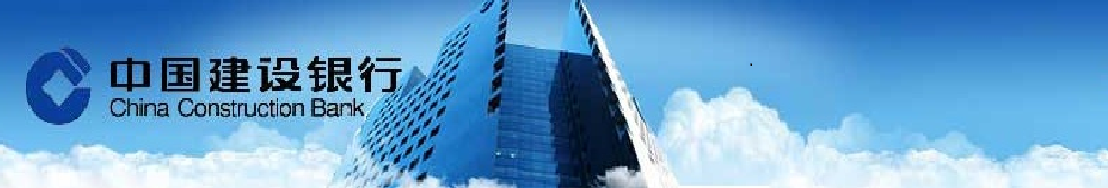 英國2月通脹率超過了英國央行2%的目標，這是自2013年底以來的首次，通脹料將進一步上升，因英國退歐打壓了英鎊，且全球油價上行。英國國家統計局公布，2月消費者物價指數(CPI)較上年同期增長2.3%，增幅高於預期，創下2013年9月以來最高升幅，且遠高於1月1.8%的升幅。英國國家統計局表示，受燃料價格上漲推動，交通運輸成本增加，這是2月通脹的最大驅動力。美國克利夫蘭聯儲總裁梅斯特表示，如果經濟數據良好，她將支持美聯儲今年調整政策，開始削減其4.5萬億美元的資產負債表。梅斯特補充道，這樣的舉措符合美聯儲一再重申的論調，即該行將在利率正常化的過程中，考慮降低資產負債表的規模。梅斯特稱儘管她並不預期美聯儲在每次會議上都會升息，但如果經濟保持強勁，升息速度不應該像過去兩年那樣每年升息一次的慢速。外匯市場    台幣兌美元市場週二連續第五個交易日走升創29個月高位，FOMC過後國際美元延續疲弱走勢，加上外資持續匯入股匯市齊揚，昨日台幣最高升至30.400，晚間美股大跌，今日預估台幣匯率將可能小幅回貶，後續仍關注30.400價位是否突破，今日台幣交投區間預估30.450~30.550。貨幣市場    台灣銀行間短率周二持平。各大型銀行大都可以做跨季拆款，且因市場資金持續寬鬆，需求不大，利率均與前一日水準相同。人民幣市場部分，隔拆利率在1.80%-2.40%，一年天期cnh swap落在 1,980 -2,080。。債券市場    週二美國無重要經濟數據公佈，但受到美股昨日為今年以來最大跌幅影響，市場避險資金湧入債市帶動美債利率走跌，終場美債10年券利率下滑4.3bps收2.417%；30年券利率下滑4.3bps收3.034%，今日美國將公佈成屋銷售數據，市場預估下滑2.5%，短線美債利率無突破2.40%~2.60%前，操作暫以區間操作為宜。期貨市場    週二離岸人民幣匯率亞洲盤先貶後升，整體介於6.89上下整理，歐洲盤後人民幣大幅走升，晚間一度升破6.87，目前國際美元走弱，人民幣貶值力道趨緩，後續關注6.90關卡是否再次站上，短線走勢維持橫盤整理。離岸人民幣換匯點小幅上升，一個月升至225(+62)，一年期2079(+51)。人民幣匯率期貨市場週二成交量升至1,269口，約當金額0.4842億美金，留倉口數3,465口，約當留倉金額1.223億美金。Economic Data免責聲明本研究報告僅供本公司特定客戶參考。客戶進行投資決策時，應審慎考量本身之需求、投資風險及風險承壓度，並就投資結果自行負責，本公司不作任何獲利保證，亦不就投資損害負任何法律責任。本研究報告內容取材自本公司認可之來源，但不保證其完整性及精確性、該報告所載財務資料、預估及意見，係本公司於特定日期就現有資訊所作之專業判斷，嗣後變更時，本公司將不做預告或更新；本研究報告內容僅供參考，未盡完善之處，本公司恕不負責。除經本公司同意，不得將本研究報告內容複製、轉載或以其他方式提供予其他第三人。FXLastHighLowUSD/TWD30.45830.48530.4USD/CNY6.90856.90746.8863USD/CNH6.87236.8966.8684USD/JPY111.71112.87111.55EUR/USD1.08111.08191.0719AUD/USD0.76910.7750.7683Interest RateInterest RateLastChgTW O/NTW O/N0.17-0.004TAIBOR 3MTAIBOR 3M0.659220.00155CNT TAIBOR 3MCNT TAIBOR 3M4.56870.0779CNT TAIBOR 1YCNT TAIBOR 1Y5.00270.0804TW IRS 3YTW IRS 3Y0.8759-0.0088TW IRS 5YTW IRS 5Y1.12-0.0125TW 5Y BONDTW 5Y BOND0.87-0.0188TW 10Y BONDTW 10Y BOND1.121-0.017SHIBOR O/NSHIBOR O/N2.64770.0152SHIBOR 1MSHIBOR 1M4.35580.0386SHIBOR 3MSHIBOR 3M4.38460.0135CN 7Y BONDCN 7Y BOND3.2150.03CN 10Y BONDCN 10Y BOND3.325-0.007USD LIBOR O/NUSD LIBOR O/N0.926440.00222USD LIBOR 3MUSD LIBOR 3M1.156220.00444USD 10Y BONDUSD 10Y BOND2.4175-0.045USD 30Y BONDUSD 30Y BOND3.0343-0.0444CommodityCommodityLastChgBRENTBRENT50.96-0.01WTIWTI48.24-0.04GOLDGOLD1244.811.22StockStockLastChgDow JonesDow Jones20668.01-237.85NasdaqNasdaq5793.825-107.704S&P 500S&P 5002344.02-29.45DAXDAX11962.13-90.77SSEASSEA3403.97411.309HISHIS24501.9991.13TAIEXTAIEX9972.4959.52Nikkei 225Nikkei 22519455.88-290.35KOSPIKOSPI2178.38-10.54Source: BloombergSource: BloombergSource: BloombergSource: BloombergDate CountryEventPeriodSurveyActualPrior03/21US經常帳餘額4Q-$129.0b-$112.4b-$113.0b03/22TA失業率Feb3.82%3.83%3.84%03/22USMBA 貸款申請指數17-Mar----3.10%03/22USFHFA房價指數月比Jan0.40%--0.40%03/22US成屋銷售Feb5.55m--5.69m03/22US成屋銷售 (月比)Feb-2.50%--3.30%